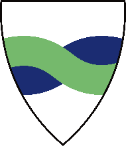 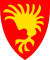 Individuell opplæringsplan for voksne (IOP-VOKSEN)1. Tidligere opplæring/praksis/kartleggingsresultater/erfaring av betydning for IOP-VOKSEN:2. Elevens nåværende situasjon (Kompetanse, interesser, styrker, behov mv.):3. Eleven får spesialundervisning i følgende fag/emner:4. Plan for gjennomføring av spesialundervisning i fag og ferdighetsområder:___________________________		Rektor_______________________________________________________________Spes.ped.lærer(e)Gjelder periode:  NavnFødselsdatoFødselsdatoAdresseKommuneTelefonSkoleSkoleSkoleSpesialpedagog(er)Spesialpedagog(er)Spesialpedagog(er)Elevens vanskeEventuell diagnoseEventuell diagnoseFag/emner:Omfang i de ulike fagene/områdene:Organisering av tiltakene:Fag/ferdighetsområde (Jf. Kunnskapsløftets fagplaner og veileder sosial kompetanse):Fag/ferdighetsområde (Jf. Kunnskapsløftets fagplaner og veileder sosial kompetanse):Opplæringsmål (Jf. Kunnskapsløftets fagplan (2., 4., 7. eller 10.):Opplæringsmål (Jf. Kunnskapsløftets fagplan (2., 4., 7. eller 10.):Konkrete delmål og innhold (også jf. lokale planer):Hvordan (tiltak, metoder, organisering, tilrettelegging, læremidler, hjelpemidler......):Plan for underveisvurdering av delmål (når, hvem, hvordan):
 Plan for underveisvurdering av delmål (når, hvem, hvordan):
 Ansvarlig faglærer/spesialpedagog:
 Ansvarlig faglærer/spesialpedagog:
 Fag/ferdighetsområde (Jf. Kunnskapsløftets fagplaner og veileder sosial kompetanse):Fag/ferdighetsområde (Jf. Kunnskapsløftets fagplaner og veileder sosial kompetanse):Opplæringsmål (Jf. Kunnskapsløftets fagplan (2., 4., 7. eller 10.):Opplæringsmål (Jf. Kunnskapsløftets fagplan (2., 4., 7. eller 10.):Konkrete delmål og innhold (også jf. lokale planer):Hvordan (tiltak, metoder, organisering, tilrettelegging, læremidler, hjelpemidler......):Plan for underveisvurdering av delmål (når, hvem, hvordan):
 Plan for underveisvurdering av delmål (når, hvem, hvordan):
 Ansvarlig faglærer/spesialpedagog:
 Ansvarlig faglærer/spesialpedagog:
 Fag/ferdighetsområde (Jf. Kunnskapsløftets fagplaner og veileder sosial kompetanse):Fag/ferdighetsområde (Jf. Kunnskapsløftets fagplaner og veileder sosial kompetanse):Opplæringsmål (Jf. Kunnskapsløftets fagplan (2., 4., 7. eller 10.):Opplæringsmål (Jf. Kunnskapsløftets fagplan (2., 4., 7. eller 10.):Konkrete delmål og innhold (også jf. lokale planer):Hvordan (tiltak, metoder, organisering, tilrettelegging, læremidler, hjelpemidler......):Plan for underveisvurdering av delmål (når, hvem, hvordan):
 Plan for underveisvurdering av delmål (når, hvem, hvordan):
 Ansvarlig faglærer/spesialpedagog:
 Ansvarlig faglærer/spesialpedagog:
 Fag/ferdighetsområde (Jf. Kunnskapsløftets fagplaner og veileder sosial kompetanse):Fag/ferdighetsområde (Jf. Kunnskapsløftets fagplaner og veileder sosial kompetanse):Opplæringsmål (Jf. Kunnskapsløftets fagplan (2., 4., 7. eller 10.):Opplæringsmål (Jf. Kunnskapsløftets fagplan (2., 4., 7. eller 10.):Konkrete delmål og innhold (også jf. lokale planer):Hvordan (tiltak, metoder, organisering, tilrettelegging, læremidler, hjelpemidler......):Plan for underveisvurdering av delmål (når, hvem, hvordan):
 Plan for underveisvurdering av delmål (når, hvem, hvordan):
 Ansvarlig faglærer/spesialpedagog:
 Ansvarlig faglærer/spesialpedagog:
 Eleven er orientert om individuell opplæringsplan for voksne (IOP-VOKSEN) og kopi er overlevert. Kopi er også sendt PPT.Sted:Dato: